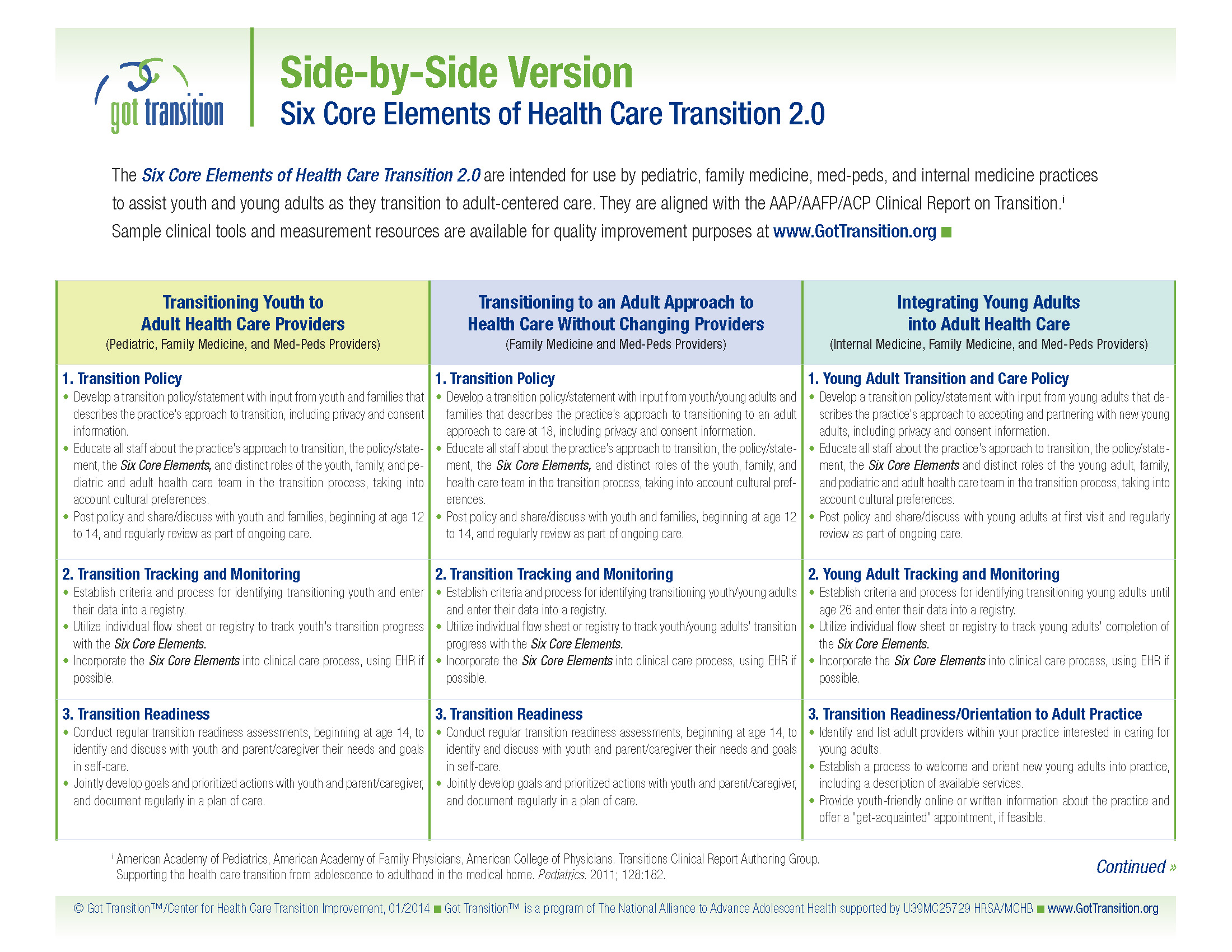 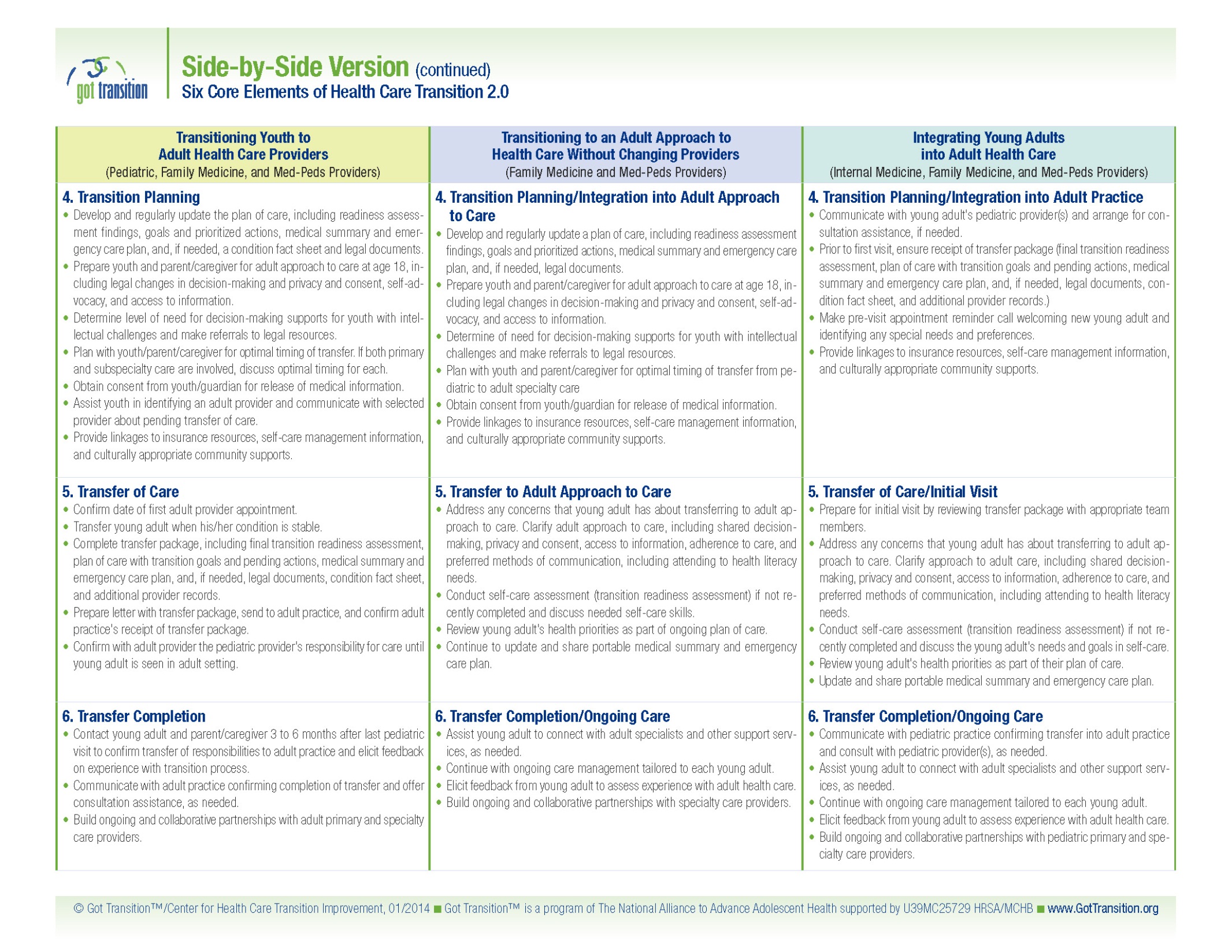 Transition PolicyCreating a written practice policy on transition is the first element in these health care transition quality recommendations.  Developed by your practice or health system, with input from youth and families, the policy provides consensus among the practice staff, mutual understanding of the process involved, and a structure for evaluation. The policy should include a transition time frame (When are youth expected to leave your practice?) and an explanation of the practice’s transition approach (What will your practice offer youth and families to assist them in transition?).  It should also explain the legal changes that take place in privacy and consent at age 18, even if the youth has not left your practice.  The policy should be shared with youth and families beginning at ages 12 to 14 and publicly posted. Transition Tracking and MonitoringEstablishing a mechanism to track progress of each youth as they receive the Six Core Elements is the second element in these health care transition quality recommendations. An individual flow sheet within the chart can be used to track individual patient progress with the Six Core Elements. Information from an individual flow sheet can be used to populate a registry and help to monitor the transition progress within a larger population. Practices may elect to start monitoring transition progress with a subset of youth with chronic conditions.  The long-term goal is to track health care transition progress among all youth ages 12 and older, with and without chronic conditions. Transition ReadinessAssessing youth’s transition readiness and self-care skills is the third element in these health care transition quality recommendations.  Use of a standardized transition assessment tool is helpful in engaging youth and families in setting health priorities, addressing self-care needs to prepare them for an adult approach to care at age 18, and navigating the adult health care system, including health insurance.  Providers can use the results to jointly develop a plan of care with youth and families.  Transition readiness assessment should begin at age 14 and continue through adolescence and young adulthood, as needed. Transition PlanningPlanning for transition as a collaborative and continuous process with youth and families is the fourth element in these health care transition recommendations. It encompasses several activities. To begin with, it is important to develop and regularly update a plan of care that identifies the transitioning youth’s priorities and addresses how learning about health and health care can support their priorities. In addition, to further youth’s independence, developing and sharing a medical summary and emergency care plan, and establishing linkages to community-based supports is also important. Starting at about age 16, providers should assist youth and families in preparing for changes in decision-making when youth legally become adults at age 18. For some youth and families this may require referring them to legal resources about supported decision-making, and for others it may require obtaining their consent to involve parents/caregivers. Finally, transition planning involves inquiring about youth’s preferences for transferring to an adult provider and assisting them in this process. An up-to-date and vetted list of adult primary and specialty care providers interested in care for young adults should be shared with youth and families.Transfer of CareCreating a transfer of care checklist for the practice, preparing a transfer package for youth leaving the practice, and communicating with the new adult provider is the fifth element in these health care transition quality recommendations.  The transfer package contains a transfer letter along with the final transition readiness assessment, transition goals and actions accomplished or yet to be achieved, a medical summary and emergency care plan, and, if needed, legal documents.  If the youth’s condition is one that adult providers do not routinely encounter, adding a condition fact sheet to the transfer package is helpful. A telephone conversation with the adult provider may be warranted for transitioning youth with more complex health and psychosocial needs. Transfer to an adult provider is recommended before the age of 22. Transfer Completion Confirming transfer completion, arranging for pediatric consultation (as needed), and assessing youth and family experience with transition support are all part of the sixth element in these health care transition quality recommendations.  Communicating with the adult provider about the pediatric provider’s residual responsibility for care until the first visit is completed and the young adult selects the adult provider as his/her primary care medical home is necessary. Until the young adult has made and kept an appointment establishing care in the new medical home, the pediatric provider should expect to have some residual responsibility for care. Examples may include medication refills or acute care visits.  In addition, communicating with the adult practice about available pediatric consultation assistance is also important. To evaluate the success of the transition process, having a mechanism to obtain and incorporate the feedback from youth and families will improve the practice’s approach to transition. Such a survey can be done three to six months after transfer. [Pediatric Practice Name] is committed to helping our patients make a smooth transition from pediatric to adult health care. This process involves working with youth, beginning at ages 12 to 14, and their families to prepare for the change from a “pediatric” model of care where parents make most decisions to an “adult” model of care where youth take full responsibility for decision-making.  This means that we will spend time during the visit with the teen without the parent present in order to assist them in setting health priorities and supporting them in becoming more independent with their own health care.  At age 18, youth legally become adults.  We respect that many of our young adult patients choose to continue to involve their families in health care decisions. Only with the young adult’s consent will we be able to discuss any personal health information with family members.  If the youth has a condition that prevents him/her from making health care decisions, we encourage parents/caregivers to consider options for supported decision-making.We will collaborate with youth and families regarding the age for transferring to an adult provider and recommend that this transfer occur before age 22.  We will assist with this transfer process, including helping to identify an adult provider, sending medical records, and communicating with the adult provider about the unique needs of our patients. As always, if you have any questions or concerns, please feel free to contact us.  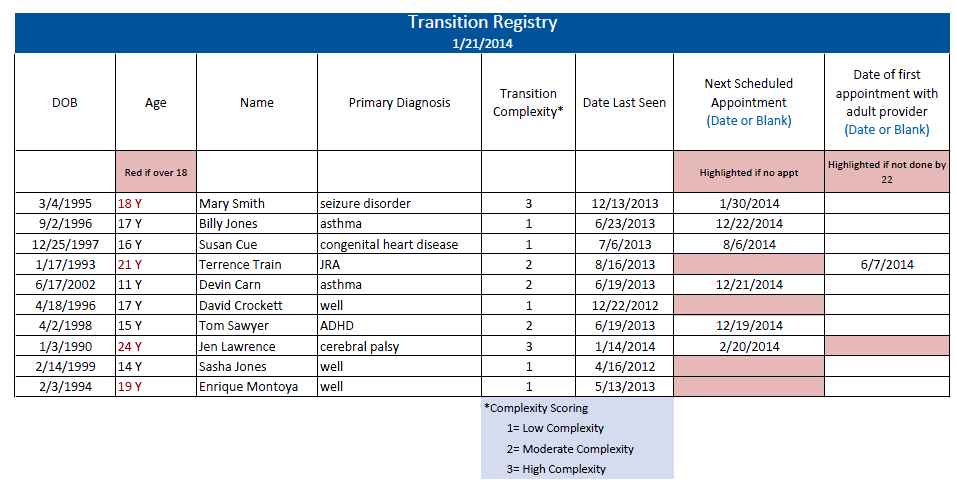 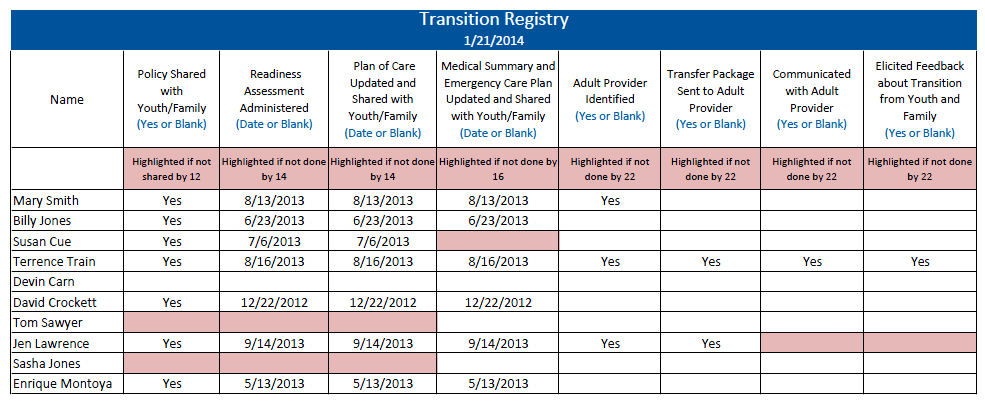 Please fill out this form to help us see what you already know about your health and how to use health care and the areas that you need to learn more about. If you need help completing this form, please ask your parent/caregiver. Please fill out this form to help us see what your child already knows about his or her health and the areas that you think he/she needs to learn more about. After you complete the form, compare your answers with the form your child has complete. Your answers may be different. We will help you work on some steps to increase your child’s health care skills.   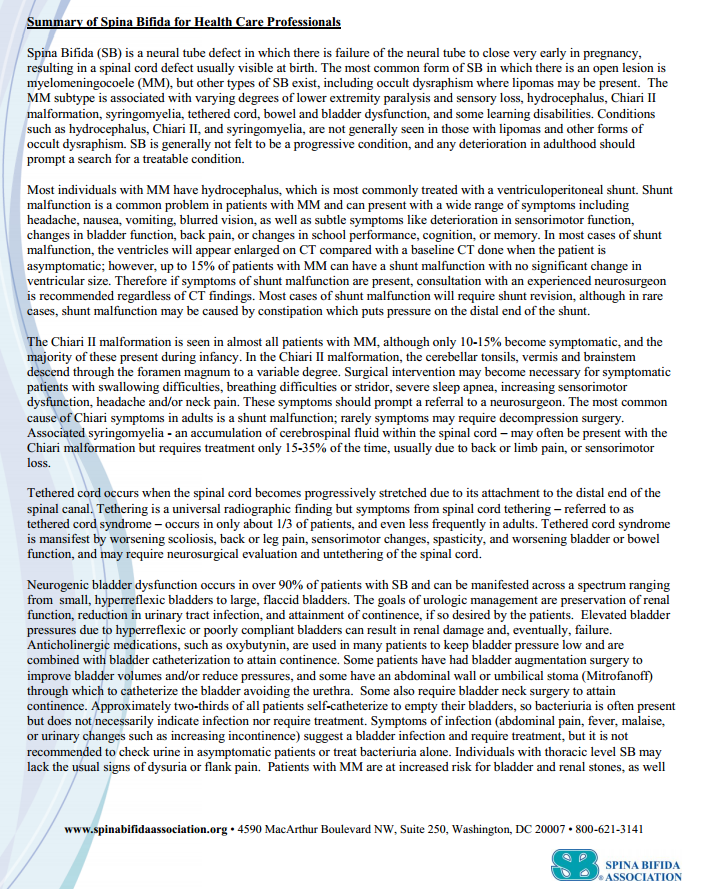 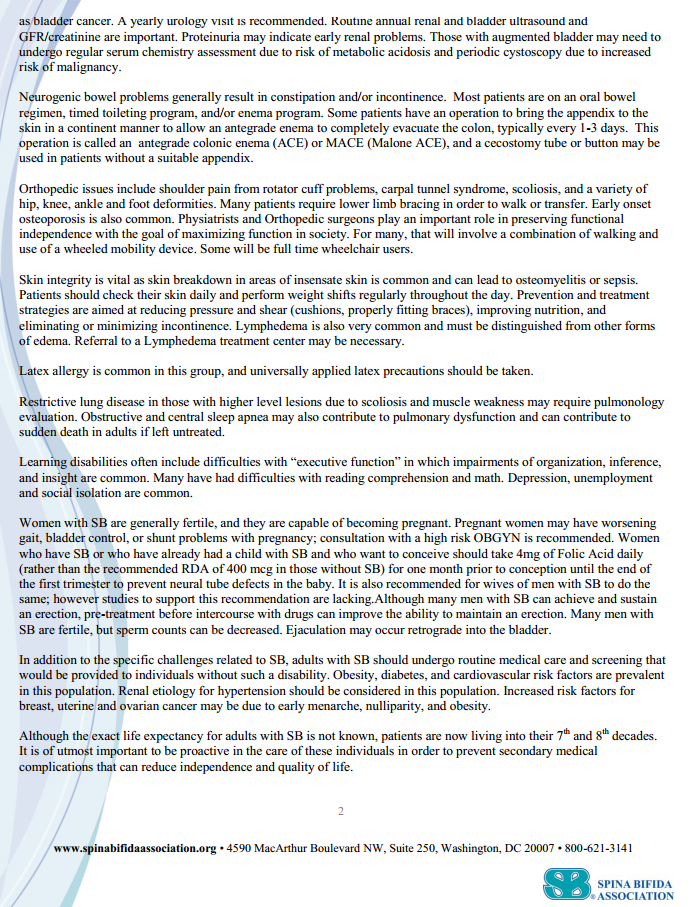 Dear Adult Provider,Name is an age year-old patient of our pediatric practice who will be transferring to your care on date of this year.  His or her primary chronic condition is condition, and his or her secondary conditions are conditions.    Name’s related medications and specialists are outlined in the enclosed transfer package that includes his or her medical summary and emergency care plan, plan of care, and transition readiness assessment. Name acts as his or her own guardian, and is insured under insurance plan until age age.  I have had name as a patient since age and am very familiar with his or her health condition, medical history, and specialists.  I would be happy to provide any consultation assistance to you during the initial phases of name’s transition to adult health care.  Please do not hesitate to contact me by phone or email if you have further questions. Thank you very much for your willingness to assume the care of this young man or woman.Sincerely,This is a survey about your experience changing from pediatric to adult health care. You may choose to answer this survey or not. Your responses to this survey are confidential.  How often did your previous health care provider explain things in a way that was easy to understand?     Always      Usually      Sometimes     NeverHow often did your previous health care provider listen carefully to you?     Always      Usually      Sometimes     NeverDid your previous health care provider respect how your customs or beliefs affect your care?	     A lot	     Some 	     A little	     Not at all Did your previous health care provider discuss with you or have an office policy that informed you at what age you may need to change to a new provider who treats mostly adults?     Yes      No Did you talk with your previous health care provider without your parent or guardian in the room?     Yes      No Did your previous health care provider actively work with you to gain skills to manage your own health and health care (e.g., know your medications and their side effects, know what to do in an emergency)?*	     A lot	     Some 	     A little	     Not at all Did your previous health care provider actively work with you to think about and plan for the future (e.g., take time to discuss future plans about education, work, relationships, and development of independent living skills)?*	     A lot	     Some 	     A little	     Not at all How often did you schedule your own appointments with your previous health care provider?	     Never	     Sometimes	     Usually	     Always Did your previous health care provider explain legal changes in privacy, decision-making, and consent that take place at age 18?     Yes     NoDid your previous health care provider actively work with you to create a written plan to meet your health goals and needs?*      Yes     NoDid your previous health care provider create and share with you your medical summary?     Yes     NoDid your previous health care provider have information about community resources?      Yes     No Continued »
Do you know how you will be insured as you become an adult?*      Yes     NoDid your previous health care provider assist you in identifying a new adult provider to transfer to?     Yes      No Did your adult health care provider have your medical records before your first visit?      Yes     No      Don’t Know     Have not had first visit yetDid you feel prepared to change to an adult health care provider?       Very prepared      Somewhat prepared     Not preparedAt what age did you change to an adult health care provider? Age ______*Adapted from the National Survey of Children’s HealthHow could your pediatric health care provider have made your move to an adult health care provider better?How could your health care provider have made your move to an adult health care provider better?This is an optional survey about your experience changing from pediatric to adult health care. If you choose to, please answer each question by marking the box to the left of the answer. Your responses to this survey are confidential.      How often did your child’s health care provider explain things in a way that was easy to understand?     Always      Usually      Sometimes     NeverHow often did your child’s health care provider listen carefully to you?     Always      Usually      Sometimes     NeverDid your child’s health care provider respect how your customs or beliefs affect your care?	     A lot	     Some 	     A little	     Not at all Did your child’s health care provider discuss with you or have an office policy that informed you at what age your child may need to change to a new provider who treats mostly adults?     Yes      No Did your child talk with your health care provider alone while you waited in the waiting room?     Yes      No Not applicable (if child has significant intellectual disabilities)Did your child’s health care provider actively work with your child to gain skills to manage his/her own health and health care (e.g., know his/her medications and their side effects, know what to do in an emergency)?* 	     A lot	     Some 	     A little	     Not at all Did your child’s health care provider actively work with your child to think about and plan for the future (e.g., take time to discuss future plans about education, work, relationships, and development of independent living skills)?*	     A lot	     Some 	     A little	     Not at all How often did your child schedule his/her own appointments with his/her previous health care provider?	     Never	     Sometimes	     Usually	     Always 	     Not applicableDid your child’s health care provider explain legal changes in privacy, decision-making, and consent that take place at age 18?     Yes     NoDid your child’s health care provider actively work with your child and you to create a written plan to meet his/her health goals and needs?*     Yes     NoDid your child’s health care provider create and share his/her medical summary with your child and you?     Yes     NoDid your child’s health care provider have information about community resources?      Yes     No Continued »Do you know how your child will be insured as he/she becomes an adult?*      Yes     NoDid your child’s health care provider assist in identifying a new adult provider to transfer to?     Yes      No Did your child’s adult health care provider have his/her medical records before the first visit?      Yes     No      Don’t Know     Have not had first visit yetDid your child feel prepared to change to an adult health care provider?       Very prepared      Somewhat prepared     Not prepared     Not applicableAt what age did your child change to an adult health care provider? Age ______*Adapted from the National Survey of Children’s HealthHow could your child’s health care provider have made the move to an adult health care provider better for you and your child?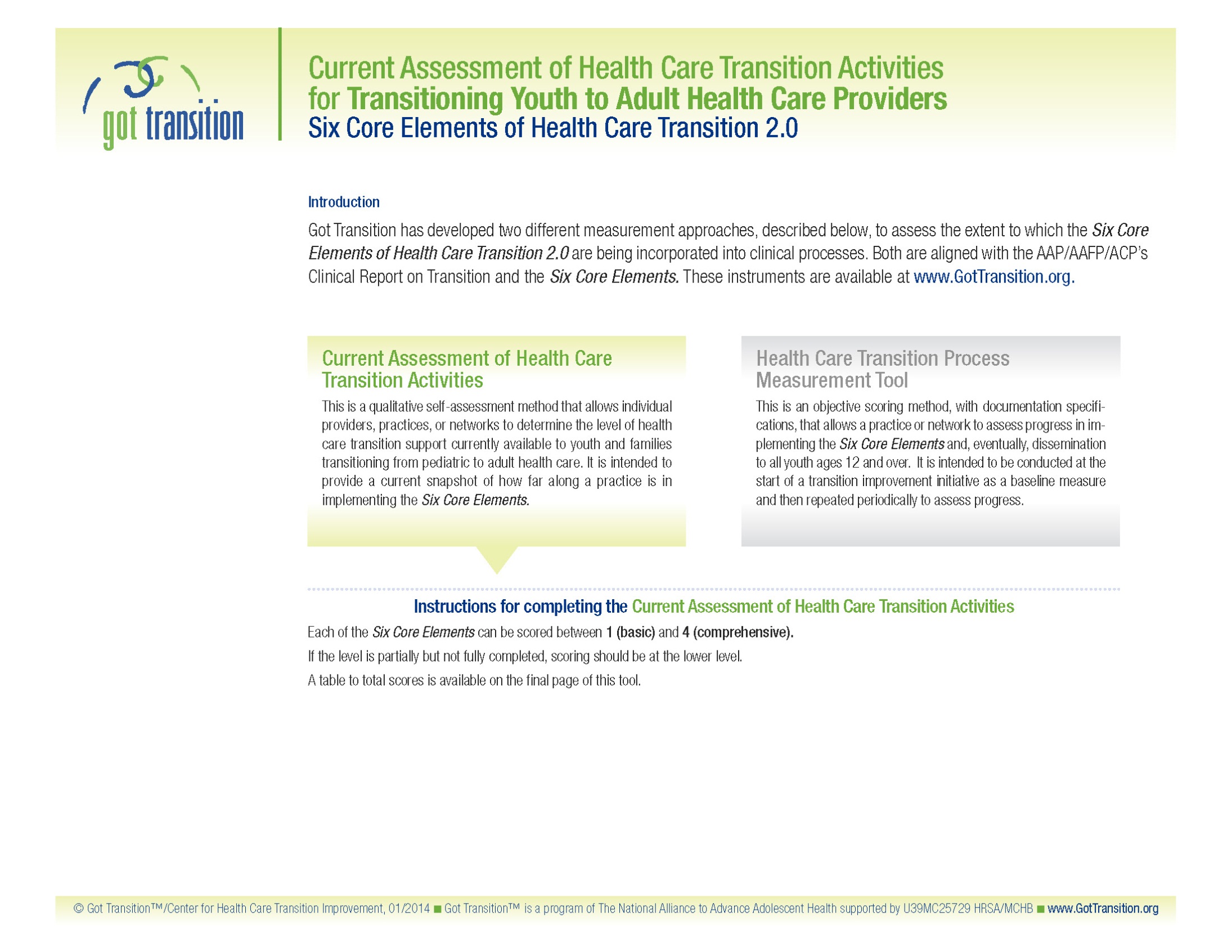 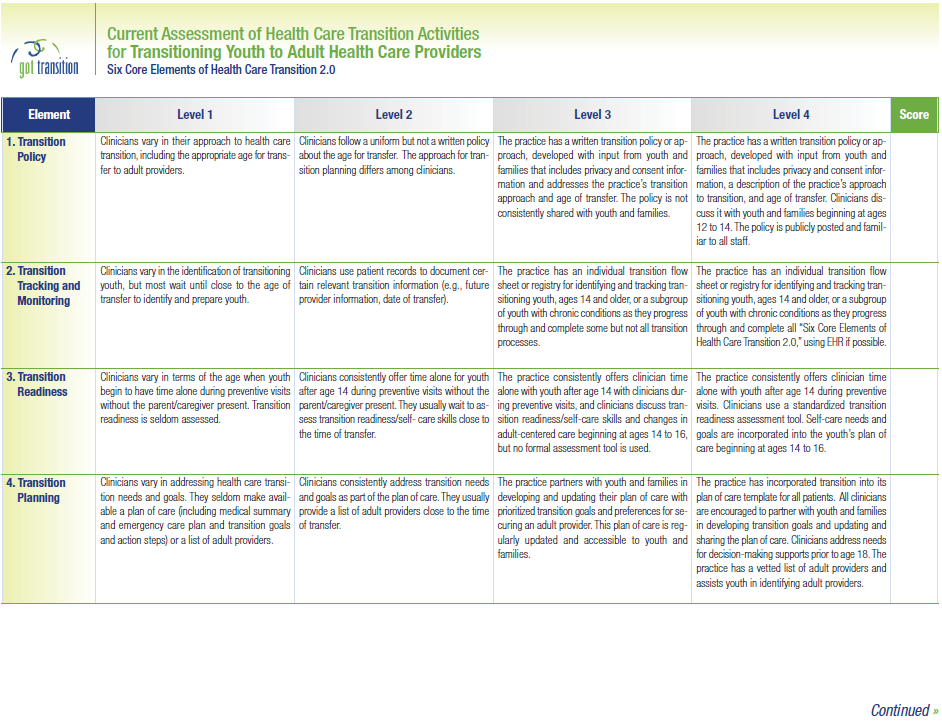 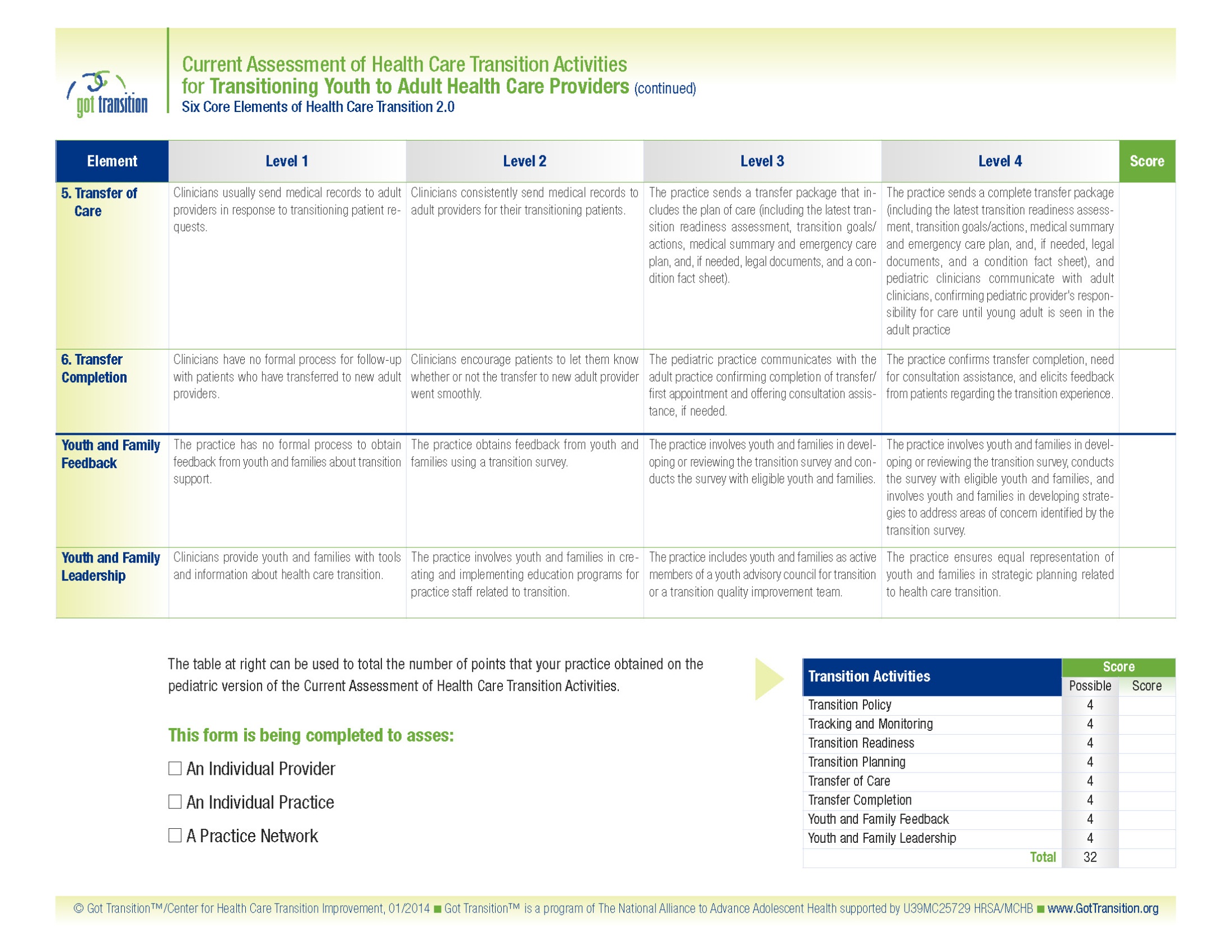 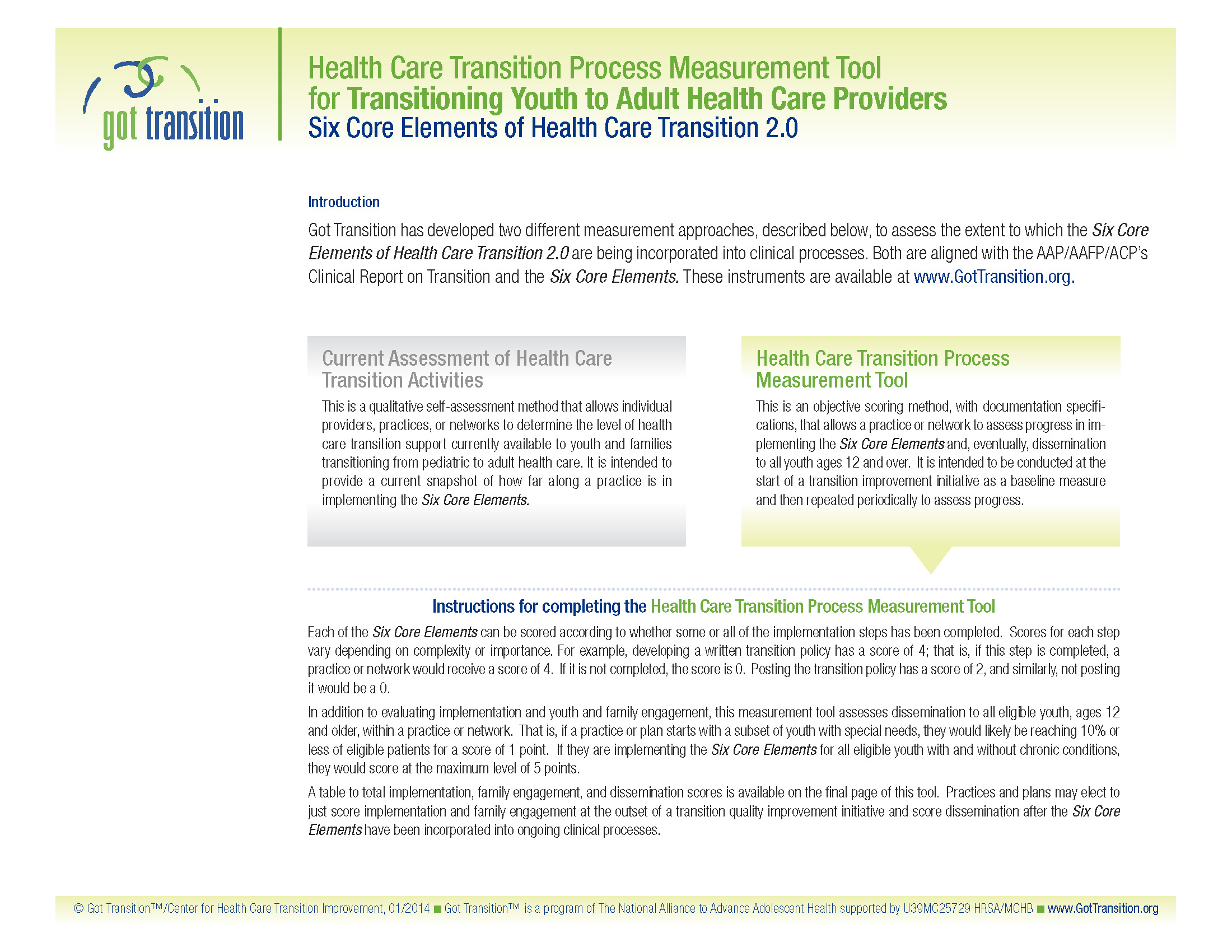 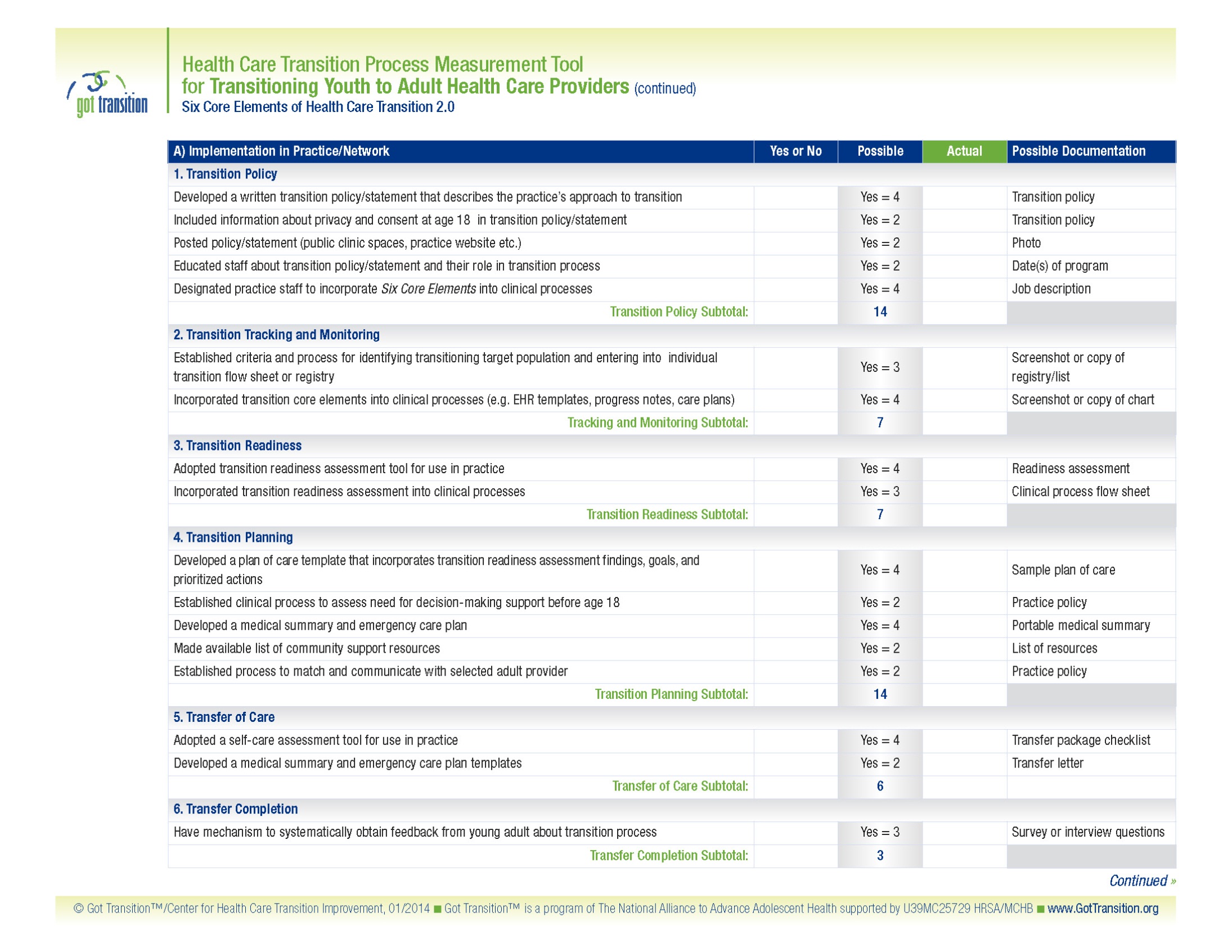 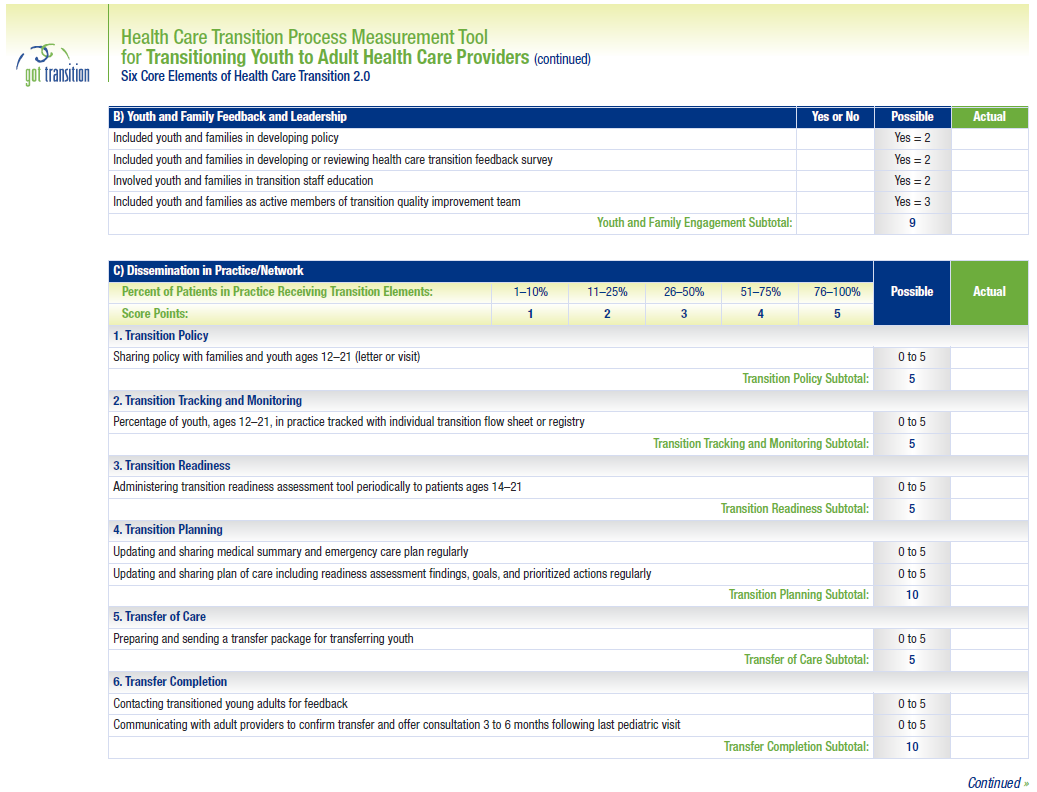 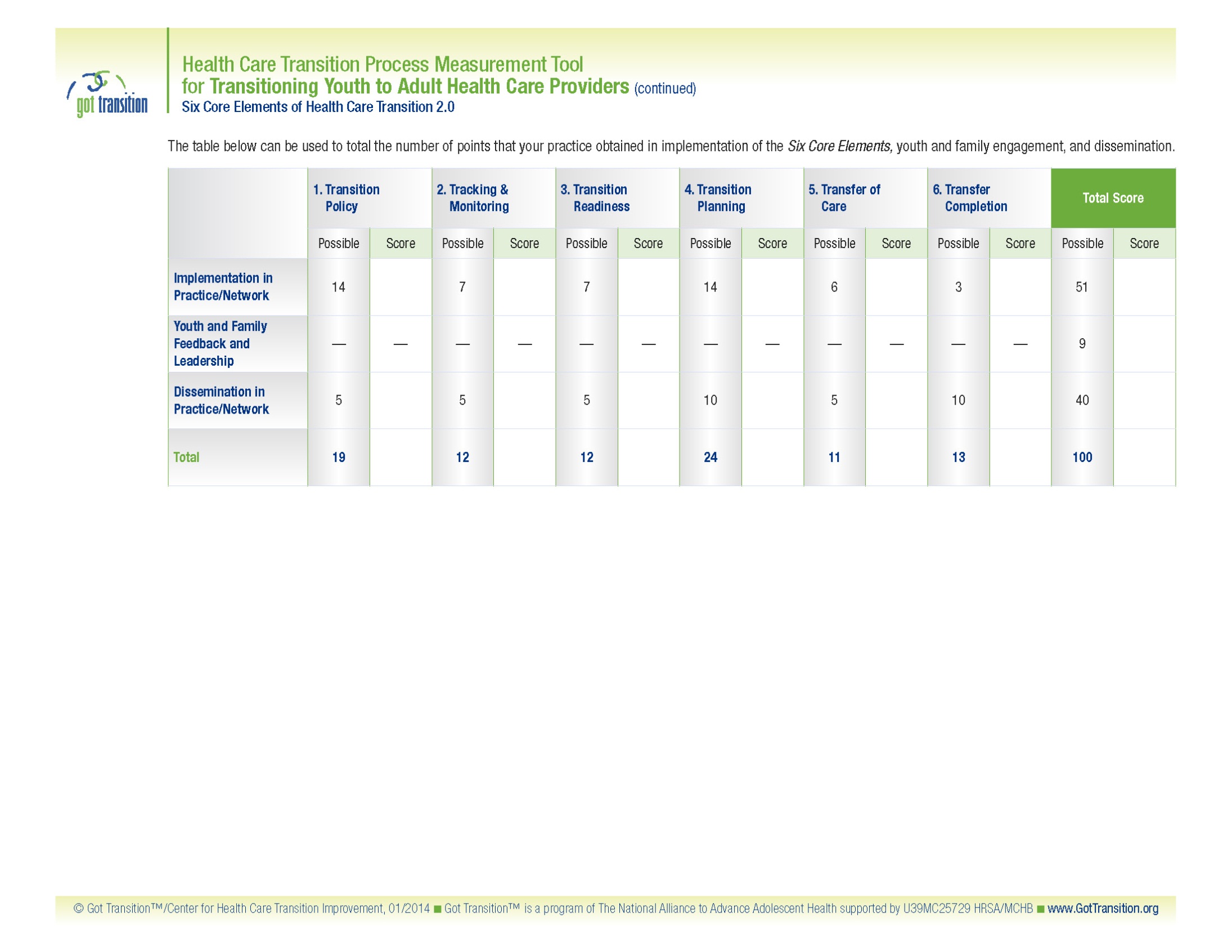 1. Transition Policy  Develop a transition policy/statement with input from youth and families that describes the practice’s approach to transition, including privacy and consent information.  Educate all staff about the practice’s approach to transition, the policy/statement, the Six Core Elements, and distinct roles of the youth, family, and pediatric and adult health care team in the transition process, taking into account cultural preferences.Post policy and share/discuss with youth and families, beginning at age 12 to 14, and regularly review as part of ongoing care.2. Transition Tracking and Monitoring Establish criteria and process for identifying transitioning youth and enter their data into a registry.Utilize individual flow sheet or registry to track youth’s transition progress with the Six Core Elements.Incorporate Six Core Elements into clinical care process, using EHR if possible.3. Transition Readiness Conduct regular transition readiness assessments, beginning at age 14, to identify and discuss with youth and parent/caregiver their needs and goals in self-care. Jointly develop goals and prioritized actions with youth and parent/caregiver and document regularly in a plan of care.4. Transition Planning Develop and regularly update the plan of care, including readiness assessment findings, goals and prioritized actions, medical summary and emergency care plan, and, if needed, a condition fact sheet and legal documents.Prepare youth and parent/caregiver for adult approach to care at age 18, including legal changes in decision-making and privacy and consent, self-advocacy, and access to information.Determine need for decision-making supports for youth with intellectual challenges and make referrals to legal resources.Plan with youth and parent/caregiver for optimal timing of transfer. If both primary and subspecialty care are involved, discuss optimal timing for each. Obtain consent from youth/guardian for release of medical information.Assist youth in identifying an adult provider and communicate with selected provider about pending transfer of care.Provide linkages to insurance resources, self-care management information, and culturally appropriate community supports.5. Transfer of Care Confirm date of first adult provider appointment.Transfer young adult when his/her condition is stable.Complete transfer package, including final transition readiness assessment, plan of care with transition goals and pending actions, medical summary and emergency care plan, and, if needed, legal documents, condition fact sheet, and additional provider records.Prepare letter with transfer package, send to adult practice, and confirm adult practice’s receipt of transfer package.Confirm with adult provider the pediatric provider’s responsibility for care until young adult is seen in adult setting.6. Transfer CompletionContact young adult and parent/caregiver 3 to 6 months after last pediatric visit to confirm transfer of responsibilities to adult practice and elicit feedback on experience with transition process.Communicate with adult practice confirming completion of transfer and offer consultation assistance, as needed.Build ongoing and collaborative partnerships with adult primary and specialty care providers.Patient Name: ______________                                                     Date of Birth: ___________Primary Diagnosis: ______________                                             Transition Complexity: ______________                                                                                                                                                Low, moderate, or highTransition Policy	-Practice policy on transition discussed/shared with youth and parent caregiver    _________                                                                                                                                                                                          Date   Transition Readiness Assessment-Conducted transition readiness assessment     _________   _________    _________                                                                                Date                       Date                      Date-Included transition goals and prioritized actions in plan of care      _________   _________    _________                                                                                                              Date                     Date                          DateMedical Summary and Emergency Plan-Updated and Shared medical summary and emergency plan   _________   _________    _________                                                                                                              Date                      Date                         DateAdult Model of Care	-Decision-making changes, privacy, and consent in adult care discussed with youth and parent/caregiver (if needed, discussed plans for supported decision-making)     _________                                                                                                                         Date   -Timing of transfer discussed with youth and parent/caregiver   _________                                                                                                                                                   Date   -Selected Adult Provider______________         ______________           ______________             ______________        ______________                Name                                          Clinic                                            Phone                                                Fax                         First Appointment CompletedTransfer of Care-Prepared transfer package including:Transfer letter, including effective of date of transfer of care to adult providerFinal transition readiness assessment Plan of care, including goals and actionsUpdated medical summary and emergency care plan                                           Legal documents, if needed  Condition fact sheet, if neededAdditional provider records, if needed-Sent transfer package   _________                                                                Date   -Communicated with adult provider about transfer    _________                                                                                                                             Date   -Elicited feedback from young adult after transfer from pediatric care _________                                                                                                                                                                    Date    How important is it to you to prepare for/change to an adult doctor before age 22? How confident do you feel about your ability to prepare for/change to an adult doctor?My Health                                              Please check the box that applies to you right now.Yes, I know thisI need to learnSomeone needs to do this… Who?I know my medical needs.☐☐☐I can explain my medical needs to others.☐☐☐I know my symptoms including ones that I quickly need to see a doctor for.☐☐☐I know what to do in case I have a medical emergency.☐☐☐I know my own medicines, what they are for, and when I need to take them.☐☐☐I know my allergies to medicines and medicines I should not take.☐☐☐I carry important health information with me every day (e.g. insurance card, allergies, medications, emergency contact information, and medical summary).☐☐☐I understand how health care privacy changes at age 18 when legally an adult.☐☐☐I can explain to others how my customs and beliefs affect my health care decisions and medical treatment. ☐☐☐Using Health Care Using Health Care Using Health Care Using Health Care I know or I can find my doctor’s phone number.☐☐☐I make my own doctor appointments. ☐☐☐Before a visit, I think about questions to ask.☐☐☐I have a way to get to my doctor’s office.☐☐☐I know to show up 15 minutes before the visit to check in.☐☐☐I know where to go to get medical care when the doctor’s office is closed.☐☐☐I have a file at home for my medical information.☐☐☐I have a copy of my current plan of care.☐☐☐I know how to fill out medical forms. ☐☐☐I know how to get referrals to other providers.☐☐☐I know where my pharmacy is and how to refill my medicines.☐☐☐I know where to get blood work or x-rays if my doctor orders them.☐☐☐I have a plan so I can keep my health insurance after 18 or older.☐☐☐My family and I have discussed my ability to make my own health care decisions at age 18.☐☐☐How important is it for your child to prepare for/change to an adult doctor before age 22? How confident do you feel about your child’s ability to prepare for/change to an adult doctor?My Health                                           Please check the box that applies to your child right now.Yes, he/she knows thisHe/she needs to learnSomeone needs to do this… Who?My child knows his/her medical needs.☐☐☐My child can explain his/her medical needs to others.☐☐☐My child knows his/her symptoms including ones that he/she quickly needs to see a doctor for.☐☐☐My child knows what to do in case he/she has a medical emergency.☐☐☐My child knows his/her own medicines, what they are for, and when he/she needs to take them.☐☐☐My child knows his/her allergies to medicines and medicines he/she should not take.☐☐☐My child carries important health information with him/her every day (e.g. insurance card, allergies, medications, emergency contact information, and medical summary).☐☐☐My child knows he/she can see a doctor alone as I wait in the waiting room. ☐☐☐My child understands how health care privacy changes at age 18.☐☐☐My child can explain to others how his/her customs and beliefs affect health care decisions and medical treatment. ☐☐☐Using  Health Care Using  Health Care Using  Health Care Using  Health Care My child knows or can find his/her doctor’s phone number.☐☐☐My child makes his/her own doctor appointments. ☐☐☐Before a visit, my child thinks about questions to ask.☐☐☐My child has a way to get to his/her doctor’s office.☐☐☐My child knows to show up 15 minutes before the visit to check in.☐☐☐My child knows where to go to get medical care when the doctor’s office is closed.☐☐☐My child has a file at home for his/her medical information.☐☐☐My child has a copy of his/her current plan of care.☐☐☐My child knows how to fill out medical forms. ☐☐☐My child knows how to get referrals to other providers.☐☐☐My child knows where his/her pharmacy is and how to refill his/her medicines.☐☐☐My child knows where to get blood work or x-rays if his/her doctor orders them.☐☐☐My child has a plan to keep his/her health insurance after ages 18 or older.☐☐☐My child and I have discussed his/her ability to make his/her own health care decisions at age 18.☐☐☐My child and I have discussed a plan for supported decision-making, if needed.☐☐☐Instructions:  This sample plan of care is a written document developed jointly with the transitioning youth to establish priorities and a course of action that integrates health and personal goals. Motivational interviewing and strength-based counseling are key approaches in developing a collaborative process and shared decision-making.   Information from the transition readiness assessment can be used to guide the development of health goals. The plan of care should be dynamic and updated regularly and sent to the new adult provider as part of the transfer package along with the latest transition readiness assessment, medical summary and emergency care plan, and, if needed, a condition fact sheet and legal documents.Instructions:  This sample plan of care is a written document developed jointly with the transitioning youth to establish priorities and a course of action that integrates health and personal goals. Motivational interviewing and strength-based counseling are key approaches in developing a collaborative process and shared decision-making.   Information from the transition readiness assessment can be used to guide the development of health goals. The plan of care should be dynamic and updated regularly and sent to the new adult provider as part of the transfer package along with the latest transition readiness assessment, medical summary and emergency care plan, and, if needed, a condition fact sheet and legal documents.Instructions:  This sample plan of care is a written document developed jointly with the transitioning youth to establish priorities and a course of action that integrates health and personal goals. Motivational interviewing and strength-based counseling are key approaches in developing a collaborative process and shared decision-making.   Information from the transition readiness assessment can be used to guide the development of health goals. The plan of care should be dynamic and updated regularly and sent to the new adult provider as part of the transfer package along with the latest transition readiness assessment, medical summary and emergency care plan, and, if needed, a condition fact sheet and legal documents.Instructions:  This sample plan of care is a written document developed jointly with the transitioning youth to establish priorities and a course of action that integrates health and personal goals. Motivational interviewing and strength-based counseling are key approaches in developing a collaborative process and shared decision-making.   Information from the transition readiness assessment can be used to guide the development of health goals. The plan of care should be dynamic and updated regularly and sent to the new adult provider as part of the transfer package along with the latest transition readiness assessment, medical summary and emergency care plan, and, if needed, a condition fact sheet and legal documents.Instructions:  This sample plan of care is a written document developed jointly with the transitioning youth to establish priorities and a course of action that integrates health and personal goals. Motivational interviewing and strength-based counseling are key approaches in developing a collaborative process and shared decision-making.   Information from the transition readiness assessment can be used to guide the development of health goals. The plan of care should be dynamic and updated regularly and sent to the new adult provider as part of the transfer package along with the latest transition readiness assessment, medical summary and emergency care plan, and, if needed, a condition fact sheet and legal documents.Instructions:  This sample plan of care is a written document developed jointly with the transitioning youth to establish priorities and a course of action that integrates health and personal goals. Motivational interviewing and strength-based counseling are key approaches in developing a collaborative process and shared decision-making.   Information from the transition readiness assessment can be used to guide the development of health goals. The plan of care should be dynamic and updated regularly and sent to the new adult provider as part of the transfer package along with the latest transition readiness assessment, medical summary and emergency care plan, and, if needed, a condition fact sheet and legal documents.Instructions:  This sample plan of care is a written document developed jointly with the transitioning youth to establish priorities and a course of action that integrates health and personal goals. Motivational interviewing and strength-based counseling are key approaches in developing a collaborative process and shared decision-making.   Information from the transition readiness assessment can be used to guide the development of health goals. The plan of care should be dynamic and updated regularly and sent to the new adult provider as part of the transfer package along with the latest transition readiness assessment, medical summary and emergency care plan, and, if needed, a condition fact sheet and legal documents.Instructions:  This sample plan of care is a written document developed jointly with the transitioning youth to establish priorities and a course of action that integrates health and personal goals. Motivational interviewing and strength-based counseling are key approaches in developing a collaborative process and shared decision-making.   Information from the transition readiness assessment can be used to guide the development of health goals. The plan of care should be dynamic and updated regularly and sent to the new adult provider as part of the transfer package along with the latest transition readiness assessment, medical summary and emergency care plan, and, if needed, a condition fact sheet and legal documents.Instructions:  This sample plan of care is a written document developed jointly with the transitioning youth to establish priorities and a course of action that integrates health and personal goals. Motivational interviewing and strength-based counseling are key approaches in developing a collaborative process and shared decision-making.   Information from the transition readiness assessment can be used to guide the development of health goals. The plan of care should be dynamic and updated regularly and sent to the new adult provider as part of the transfer package along with the latest transition readiness assessment, medical summary and emergency care plan, and, if needed, a condition fact sheet and legal documents.Instructions:  This sample plan of care is a written document developed jointly with the transitioning youth to establish priorities and a course of action that integrates health and personal goals. Motivational interviewing and strength-based counseling are key approaches in developing a collaborative process and shared decision-making.   Information from the transition readiness assessment can be used to guide the development of health goals. The plan of care should be dynamic and updated regularly and sent to the new adult provider as part of the transfer package along with the latest transition readiness assessment, medical summary and emergency care plan, and, if needed, a condition fact sheet and legal documents.Instructions:  This sample plan of care is a written document developed jointly with the transitioning youth to establish priorities and a course of action that integrates health and personal goals. Motivational interviewing and strength-based counseling are key approaches in developing a collaborative process and shared decision-making.   Information from the transition readiness assessment can be used to guide the development of health goals. The plan of care should be dynamic and updated regularly and sent to the new adult provider as part of the transfer package along with the latest transition readiness assessment, medical summary and emergency care plan, and, if needed, a condition fact sheet and legal documents.Instructions:  This sample plan of care is a written document developed jointly with the transitioning youth to establish priorities and a course of action that integrates health and personal goals. Motivational interviewing and strength-based counseling are key approaches in developing a collaborative process and shared decision-making.   Information from the transition readiness assessment can be used to guide the development of health goals. The plan of care should be dynamic and updated regularly and sent to the new adult provider as part of the transfer package along with the latest transition readiness assessment, medical summary and emergency care plan, and, if needed, a condition fact sheet and legal documents.Name:Name:Name:Name:Name:Date of Birth:     Date of Birth:     Date of Birth:     Date of Birth:     Date of Birth:     Date of Birth:     Date of Birth:     Primary Diagnosis:Primary Diagnosis:Primary Diagnosis:Primary Diagnosis:Primary Diagnosis:Secondary Diagnosis:       Secondary Diagnosis:       Secondary Diagnosis:       Secondary Diagnosis:       Secondary Diagnosis:       Secondary Diagnosis:       Secondary Diagnosis:       What matters most to you as you become an adult? How can learning more about your health condition and how to use health care support your goals?What matters most to you as you become an adult? How can learning more about your health condition and how to use health care support your goals?What matters most to you as you become an adult? How can learning more about your health condition and how to use health care support your goals?What matters most to you as you become an adult? How can learning more about your health condition and how to use health care support your goals?What matters most to you as you become an adult? How can learning more about your health condition and how to use health care support your goals?What matters most to you as you become an adult? How can learning more about your health condition and how to use health care support your goals?What matters most to you as you become an adult? How can learning more about your health condition and how to use health care support your goals?What matters most to you as you become an adult? How can learning more about your health condition and how to use health care support your goals?What matters most to you as you become an adult? How can learning more about your health condition and how to use health care support your goals?What matters most to you as you become an adult? How can learning more about your health condition and how to use health care support your goals?What matters most to you as you become an adult? How can learning more about your health condition and how to use health care support your goals?What matters most to you as you become an adult? How can learning more about your health condition and how to use health care support your goals?Prioritized GoalsPrioritized GoalsIssues or ConcernsIssues or ConcernsIssues or ConcernsIssues or ConcernsActionsActionsPerson ResponsiblePerson ResponsibleTarget DateDateCompleteInitial Date of Plan:________________________________Last Updated:_______________________________________________________________Parent/Caregiver Signature:Parent/Caregiver Signature:_________________________________________________________Clinician Signature:________________________________Care Staff Contact:____________________________________________________________Care Staff Phone:Care Staff Phone:_________________________________________________________This document should be shared with and carried by youth and families/caregivers.This document should be shared with and carried by youth and families/caregivers.This document should be shared with and carried by youth and families/caregivers.This document should be shared with and carried by youth and families/caregivers.This document should be shared with and carried by youth and families/caregivers.This document should be shared with and carried by youth and families/caregivers.This document should be shared with and carried by youth and families/caregivers.This document should be shared with and carried by youth and families/caregivers.This document should be shared with and carried by youth and families/caregivers.This document should be shared with and carried by youth and families/caregivers.This document should be shared with and carried by youth and families/caregivers.This document should be shared with and carried by youth and families/caregivers.This document should be shared with and carried by youth and families/caregivers.This document should be shared with and carried by youth and families/caregivers.This document should be shared with and carried by youth and families/caregivers.This document should be shared with and carried by youth and families/caregivers.This document should be shared with and carried by youth and families/caregivers.This document should be shared with and carried by youth and families/caregivers.This document should be shared with and carried by youth and families/caregivers.This document should be shared with and carried by youth and families/caregivers.This document should be shared with and carried by youth and families/caregivers.This document should be shared with and carried by youth and families/caregivers.Date Completed:      Date Completed:      Date Completed:      Date Completed:      Date Completed:      Date Completed:      Date Completed:      Date Completed:      Date Completed:      Date Completed:      Date Completed:      Date Completed:      Date Completed:      Date Completed:      Date Revised:      Date Revised:      Date Revised:      Date Revised:      Date Revised:      Date Revised:      Date Revised:      Date Revised:      Form completed by:      Form completed by:      Form completed by:      Form completed by:      Form completed by:      Form completed by:      Form completed by:      Form completed by:      Form completed by:      Form completed by:      Form completed by:      Form completed by:      Form completed by:      Form completed by:      Form completed by:      Form completed by:      Form completed by:      Form completed by:      Form completed by:      Form completed by:      Form completed by:      Form completed by:      Contact InformationContact InformationContact InformationContact InformationContact InformationContact InformationContact InformationContact InformationContact InformationContact InformationContact InformationContact InformationContact InformationContact InformationContact InformationContact InformationContact InformationContact InformationContact InformationContact InformationContact InformationContact InformationName:      Name:      Name:      Name:      Name:      Name:      Name:      Name:      Name:      Name:      Name:      Name:      Name:      Name:      Nickname:      Nickname:      Nickname:      Nickname:      Nickname:      Nickname:      Nickname:      Nickname:      DOB:      DOB:      DOB:      DOB:      DOB:      DOB:      DOB:      DOB:      DOB:      DOB:      DOB:      DOB:      DOB:      DOB:      Preferred Language:      Preferred Language:      Preferred Language:      Preferred Language:      Preferred Language:      Preferred Language:      Preferred Language:      Preferred Language:      Parent (Caregiver):       Parent (Caregiver):       Parent (Caregiver):       Parent (Caregiver):       Parent (Caregiver):       Parent (Caregiver):       Parent (Caregiver):       Parent (Caregiver):       Parent (Caregiver):       Parent (Caregiver):       Parent (Caregiver):       Parent (Caregiver):       Parent (Caregiver):       Parent (Caregiver):       Relationship:      Relationship:      Relationship:      Relationship:      Relationship:      Relationship:      Relationship:      Relationship:      Address:      Address:      Address:      Address:      Address:      Address:      Address:      Address:      Address:      Address:      Address:      Address:      Address:      Address:      Address:      Address:      Address:      Address:      Address:      Address:      Address:      Address:      Cell #:                        Home #:                                                     Cell #:                        Home #:                                                     Cell #:                        Home #:                                                     Cell #:                        Home #:                                                     Cell #:                        Home #:                                                     Cell #:                        Home #:                                                     Cell #:                        Home #:                                                     Cell #:                        Home #:                                                     Cell #:                        Home #:                                                     Cell #:                        Home #:                                                     Cell #:                        Home #:                                                     Cell #:                        Home #:                                                     Cell #:                        Home #:                                                     Cell #:                        Home #:                                                     Cell #:                        Home #:                                                     Best Time to Reach:       Best Time to Reach:       Best Time to Reach:       Best Time to Reach:       Best Time to Reach:       Best Time to Reach:       Best Time to Reach:       E-Mail:      E-Mail:      E-Mail:      E-Mail:      E-Mail:      E-Mail:      E-Mail:      E-Mail:      E-Mail:      E-Mail:      E-Mail:      E-Mail:      E-Mail:      E-Mail:      E-Mail:      Best Way to Reach:    Text     Phone     EmailBest Way to Reach:    Text     Phone     EmailBest Way to Reach:    Text     Phone     EmailBest Way to Reach:    Text     Phone     EmailBest Way to Reach:    Text     Phone     EmailBest Way to Reach:    Text     Phone     EmailBest Way to Reach:    Text     Phone     EmailHealth Insurance/Plan:                                                        Health Insurance/Plan:                                                        Health Insurance/Plan:                                                        Health Insurance/Plan:                                                        Health Insurance/Plan:                                                        Health Insurance/Plan:                                                        Health Insurance/Plan:                                                        Health Insurance/Plan:                                                        Health Insurance/Plan:                                                        Health Insurance/Plan:                                                        Health Insurance/Plan:                                                        Health Insurance/Plan:                                                        Health Insurance/Plan:                                                        Health Insurance/Plan:                                                        Health Insurance/Plan:                                                        Group and ID #:      Group and ID #:      Group and ID #:      Group and ID #:      Group and ID #:      Group and ID #:      Group and ID #:      Emergency Care PlanEmergency Care PlanEmergency Care PlanEmergency Care PlanEmergency Care PlanEmergency Care PlanEmergency Care PlanEmergency Care PlanEmergency Care PlanEmergency Care PlanEmergency Care PlanEmergency Care PlanEmergency Care PlanEmergency Care PlanEmergency Care PlanEmergency Care PlanEmergency Care PlanEmergency Care PlanEmergency Care PlanEmergency Care PlanEmergency Care PlanEmergency Care PlanEmergency Contact:                                        Relationship:                                         Phone:                                                   Emergency Contact:                                        Relationship:                                         Phone:                                                   Emergency Contact:                                        Relationship:                                         Phone:                                                   Emergency Contact:                                        Relationship:                                         Phone:                                                   Emergency Contact:                                        Relationship:                                         Phone:                                                   Emergency Contact:                                        Relationship:                                         Phone:                                                   Emergency Contact:                                        Relationship:                                         Phone:                                                   Emergency Contact:                                        Relationship:                                         Phone:                                                   Emergency Contact:                                        Relationship:                                         Phone:                                                   Emergency Contact:                                        Relationship:                                         Phone:                                                   Emergency Contact:                                        Relationship:                                         Phone:                                                   Emergency Contact:                                        Relationship:                                         Phone:                                                   Emergency Contact:                                        Relationship:                                         Phone:                                                   Emergency Contact:                                        Relationship:                                         Phone:                                                   Emergency Contact:                                        Relationship:                                         Phone:                                                   Emergency Contact:                                        Relationship:                                         Phone:                                                   Emergency Contact:                                        Relationship:                                         Phone:                                                   Emergency Contact:                                        Relationship:                                         Phone:                                                   Emergency Contact:                                        Relationship:                                         Phone:                                                   Emergency Contact:                                        Relationship:                                         Phone:                                                   Emergency Contact:                                        Relationship:                                         Phone:                                                   Emergency Contact:                                        Relationship:                                         Phone:                                                   Preferred Emergency Care Location:         Preferred Emergency Care Location:         Preferred Emergency Care Location:         Preferred Emergency Care Location:         Preferred Emergency Care Location:         Preferred Emergency Care Location:         Preferred Emergency Care Location:         Preferred Emergency Care Location:         Preferred Emergency Care Location:         Preferred Emergency Care Location:         Preferred Emergency Care Location:         Preferred Emergency Care Location:         Preferred Emergency Care Location:         Preferred Emergency Care Location:         Preferred Emergency Care Location:         Preferred Emergency Care Location:         Preferred Emergency Care Location:         Preferred Emergency Care Location:         Preferred Emergency Care Location:         Preferred Emergency Care Location:         Preferred Emergency Care Location:         Preferred Emergency Care Location:         Common Emergent Presenting ProblemsCommon Emergent Presenting ProblemsCommon Emergent Presenting ProblemsCommon Emergent Presenting ProblemsCommon Emergent Presenting ProblemsCommon Emergent Presenting ProblemsCommon Emergent Presenting ProblemsCommon Emergent Presenting ProblemsSuggested TestsSuggested TestsSuggested TestsSuggested TestsSuggested TestsSuggested TestsSuggested TestsSuggested TestsTreatment ConsiderationsTreatment ConsiderationsTreatment ConsiderationsTreatment ConsiderationsTreatment ConsiderationsTreatment ConsiderationsSpecial Concerns for Disaster:         Special Concerns for Disaster:         Special Concerns for Disaster:         Special Concerns for Disaster:         Special Concerns for Disaster:         Special Concerns for Disaster:         Special Concerns for Disaster:         Special Concerns for Disaster:         Special Concerns for Disaster:         Special Concerns for Disaster:         Special Concerns for Disaster:         Special Concerns for Disaster:         Special Concerns for Disaster:         Special Concerns for Disaster:         Special Concerns for Disaster:         Special Concerns for Disaster:         Special Concerns for Disaster:         Special Concerns for Disaster:         Special Concerns for Disaster:         Special Concerns for Disaster:         Special Concerns for Disaster:         Special Concerns for Disaster:         Allergies and Procedures to be AvoidedAllergies and Procedures to be AvoidedAllergies and Procedures to be AvoidedAllergies and Procedures to be AvoidedAllergies and Procedures to be AvoidedAllergies and Procedures to be AvoidedAllergies and Procedures to be AvoidedAllergies and Procedures to be AvoidedAllergies and Procedures to be AvoidedAllergies and Procedures to be AvoidedAllergies and Procedures to be AvoidedAllergies and Procedures to be AvoidedAllergies and Procedures to be AvoidedAllergies and Procedures to be AvoidedAllergies and Procedures to be AvoidedAllergies and Procedures to be AvoidedAllergies and Procedures to be AvoidedAllergies and Procedures to be AvoidedAllergies and Procedures to be AvoidedAllergies and Procedures to be AvoidedAllergies and Procedures to be AvoidedAllergies and Procedures to be AvoidedAllergiesAllergiesAllergiesAllergiesAllergiesAllergiesAllergiesAllergiesReactionsReactionsReactionsReactionsReactionsReactionsReactionsReactionsReactionsReactionsReactionsReactionsReactionsReactionsTo be avoidedTo be avoidedTo be avoidedTo be avoidedTo be avoidedTo be avoidedTo be avoidedTo be avoidedWhy?Why?Why?Why?Why?Why?Why?Why?Why?Why?Why?Why?Why?Why?Medical Procedures:  Medical Procedures:  Medical Procedures:  Medical Procedures:  Medical Procedures:  Medical Procedures:  Medical Procedures:  Medical Procedures:  Medications:  Medications:  Medications:  Medications:  Medications:  Medications:  Medications:  Medications:  Diagnoses and Current ProblemsDiagnoses and Current ProblemsDiagnoses and Current ProblemsDiagnoses and Current ProblemsDiagnoses and Current ProblemsDiagnoses and Current ProblemsDiagnoses and Current ProblemsDiagnoses and Current ProblemsDiagnoses and Current ProblemsDiagnoses and Current ProblemsDiagnoses and Current ProblemsDiagnoses and Current ProblemsDiagnoses and Current ProblemsDiagnoses and Current ProblemsDiagnoses and Current ProblemsDiagnoses and Current ProblemsDiagnoses and Current ProblemsDiagnoses and Current ProblemsDiagnoses and Current ProblemsDiagnoses and Current ProblemsDiagnoses and Current ProblemsDiagnoses and Current ProblemsDiagnoses and Current ProblemsProblemProblemProblemProblemProblemProblemProblemProblemDetails and RecommendationsDetails and RecommendationsDetails and RecommendationsDetails and RecommendationsDetails and RecommendationsDetails and RecommendationsDetails and RecommendationsDetails and RecommendationsDetails and RecommendationsDetails and RecommendationsDetails and RecommendationsDetails and RecommendationsDetails and RecommendationsDetails and RecommendationsPrimary Diagnosis                 Primary Diagnosis                 Primary Diagnosis                 Primary Diagnosis                 Primary Diagnosis                 Primary Diagnosis                 Primary Diagnosis                 Primary Diagnosis                 Secondary Diagnosis                 Secondary Diagnosis                 Secondary Diagnosis                 Secondary Diagnosis                 Secondary Diagnosis                 Secondary Diagnosis                 Secondary Diagnosis                 Secondary Diagnosis                 BehavioralBehavioralBehavioralBehavioralBehavioralBehavioralBehavioralBehavioralCommunicationCommunicationCommunicationCommunicationCommunicationCommunicationCommunicationCommunicationFeed & SwallowingFeed & SwallowingFeed & SwallowingFeed & SwallowingFeed & SwallowingFeed & SwallowingFeed & SwallowingFeed & SwallowingHearing/VisionHearing/VisionHearing/VisionHearing/VisionHearing/VisionHearing/VisionHearing/VisionHearing/VisionLearningLearningLearningLearningLearningLearningLearningLearningOrthopedic/MusculoskeletalOrthopedic/MusculoskeletalOrthopedic/MusculoskeletalOrthopedic/MusculoskeletalOrthopedic/MusculoskeletalOrthopedic/MusculoskeletalOrthopedic/MusculoskeletalOrthopedic/MusculoskeletalPhysical AnomaliesPhysical AnomaliesPhysical AnomaliesPhysical AnomaliesPhysical AnomaliesPhysical AnomaliesPhysical AnomaliesPhysical AnomaliesRespiratoryRespiratoryRespiratoryRespiratoryRespiratoryRespiratoryRespiratoryRespiratorySensorySensorySensorySensorySensorySensorySensorySensoryStamina/Fatigue Stamina/Fatigue Stamina/Fatigue Stamina/Fatigue Stamina/Fatigue Stamina/Fatigue Stamina/Fatigue Stamina/Fatigue OtherOtherOtherOtherOtherOtherOtherOtherMedicationsMedicationsMedicationsMedicationsMedicationsMedicationsMedicationsMedicationsMedicationsMedicationsMedicationsMedicationsMedicationsMedicationsMedicationsMedicationsMedicationsMedicationsMedicationsMedicationsMedicationsMedicationsMedicationsMedicationsDoseDoseFrequencyFrequencyFrequencyFrequencyFrequencyFrequencyMedicationsMedicationsMedicationsMedicationsMedicationsMedicationsMedicationsMedicationsDoseDoseFrequencyFrequencyHealth Care ProvidersHealth Care ProvidersHealth Care ProvidersHealth Care ProvidersHealth Care ProvidersHealth Care ProvidersHealth Care ProvidersHealth Care ProvidersHealth Care ProvidersHealth Care ProvidersHealth Care ProvidersHealth Care ProvidersHealth Care ProvidersHealth Care ProvidersHealth Care ProvidersHealth Care ProvidersHealth Care ProvidersHealth Care ProvidersHealth Care ProvidersHealth Care ProvidersHealth Care ProvidersHealth Care ProvidersProviderProviderProviderPrimary and SpecialtyPrimary and SpecialtyPrimary and SpecialtyPrimary and SpecialtyPrimary and SpecialtyPrimary and SpecialtyClinic or HospitalClinic or HospitalClinic or HospitalClinic or HospitalClinic or HospitalClinic or HospitalClinic or HospitalClinic or HospitalClinic or HospitalClinic or HospitalPhonePhoneFaxPrior Surgeries, Procedures, and HospitalizationsPrior Surgeries, Procedures, and HospitalizationsPrior Surgeries, Procedures, and HospitalizationsPrior Surgeries, Procedures, and HospitalizationsPrior Surgeries, Procedures, and HospitalizationsPrior Surgeries, Procedures, and HospitalizationsPrior Surgeries, Procedures, and HospitalizationsPrior Surgeries, Procedures, and HospitalizationsPrior Surgeries, Procedures, and HospitalizationsPrior Surgeries, Procedures, and HospitalizationsPrior Surgeries, Procedures, and HospitalizationsPrior Surgeries, Procedures, and HospitalizationsPrior Surgeries, Procedures, and HospitalizationsPrior Surgeries, Procedures, and HospitalizationsPrior Surgeries, Procedures, and HospitalizationsPrior Surgeries, Procedures, and HospitalizationsPrior Surgeries, Procedures, and HospitalizationsPrior Surgeries, Procedures, and HospitalizationsPrior Surgeries, Procedures, and HospitalizationsPrior Surgeries, Procedures, and HospitalizationsPrior Surgeries, Procedures, and HospitalizationsPrior Surgeries, Procedures, and HospitalizationsDate      Date      Date      Date      Date      Baseline Baseline Baseline Baseline Baseline Baseline Baseline Baseline Baseline Baseline Baseline Baseline Baseline Baseline Baseline Baseline Baseline Baseline Baseline Baseline Baseline Baseline Baseline Vital Signs:  	Ht                   Wt                    RR                     HR                 BP 
     Baseline Vital Signs:  	Ht                   Wt                    RR                     HR                 BP 
     Baseline Vital Signs:  	Ht                   Wt                    RR                     HR                 BP 
     Baseline Vital Signs:  	Ht                   Wt                    RR                     HR                 BP 
     Baseline Vital Signs:  	Ht                   Wt                    RR                     HR                 BP 
     Baseline Vital Signs:  	Ht                   Wt                    RR                     HR                 BP 
     Baseline Vital Signs:  	Ht                   Wt                    RR                     HR                 BP 
     Baseline Vital Signs:  	Ht                   Wt                    RR                     HR                 BP 
     Baseline Vital Signs:  	Ht                   Wt                    RR                     HR                 BP 
     Baseline Vital Signs:  	Ht                   Wt                    RR                     HR                 BP 
     Baseline Vital Signs:  	Ht                   Wt                    RR                     HR                 BP 
     Baseline Vital Signs:  	Ht                   Wt                    RR                     HR                 BP 
     Baseline Vital Signs:  	Ht                   Wt                    RR                     HR                 BP 
     Baseline Vital Signs:  	Ht                   Wt                    RR                     HR                 BP 
     Baseline Vital Signs:  	Ht                   Wt                    RR                     HR                 BP 
     Baseline Vital Signs:  	Ht                   Wt                    RR                     HR                 BP 
     Baseline Vital Signs:  	Ht                   Wt                    RR                     HR                 BP 
     Baseline Vital Signs:  	Ht                   Wt                    RR                     HR                 BP 
     Baseline Vital Signs:  	Ht                   Wt                    RR                     HR                 BP 
     Baseline Vital Signs:  	Ht                   Wt                    RR                     HR                 BP 
     Baseline Vital Signs:  	Ht                   Wt                    RR                     HR                 BP 
     Baseline Vital Signs:  	Ht                   Wt                    RR                     HR                 BP 
     Baseline Neurological Status:           Baseline Neurological Status:           Baseline Neurological Status:           Baseline Neurological Status:           Baseline Neurological Status:           Baseline Neurological Status:           Baseline Neurological Status:           Baseline Neurological Status:           Baseline Neurological Status:           Baseline Neurological Status:           Baseline Neurological Status:           Baseline Neurological Status:           Baseline Neurological Status:           Baseline Neurological Status:           Baseline Neurological Status:           Baseline Neurological Status:           Baseline Neurological Status:           Baseline Neurological Status:           Baseline Neurological Status:           Baseline Neurological Status:           Baseline Neurological Status:           Baseline Neurological Status:           Most Recent Labs and RadiologyMost Recent Labs and RadiologyMost Recent Labs and RadiologyMost Recent Labs and RadiologyMost Recent Labs and RadiologyMost Recent Labs and RadiologyMost Recent Labs and RadiologyMost Recent Labs and RadiologyMost Recent Labs and RadiologyMost Recent Labs and RadiologyMost Recent Labs and RadiologyMost Recent Labs and RadiologyMost Recent Labs and RadiologyMost Recent Labs and RadiologyMost Recent Labs and RadiologyMost Recent Labs and RadiologyMost Recent Labs and RadiologyMost Recent Labs and RadiologyMost Recent Labs and RadiologyMost Recent Labs and RadiologyMost Recent Labs and RadiologyMost Recent Labs and RadiologyTestTestTestTestTestTestDateDateDateDateDateDateDateResultResultResultResultResultResultResultResultResultEEG       EEG       EEG       EEG       EEG       EEG       EKG      EKG      EKG      EKG      EKG      EKG      X-Ray      X-Ray      X-Ray      X-Ray      X-Ray      X-Ray      C-Spine      C-Spine      C-Spine      C-Spine      C-Spine      C-Spine      MRI/CT      MRI/CT      MRI/CT      MRI/CT      MRI/CT      MRI/CT      Other       Other       Other       Other       Other       Other       Other       Other       Other       Other       Other       Other       Equipment, Appliances, and Assistive Technology Equipment, Appliances, and Assistive Technology Equipment, Appliances, and Assistive Technology Equipment, Appliances, and Assistive Technology Equipment, Appliances, and Assistive Technology Equipment, Appliances, and Assistive Technology Equipment, Appliances, and Assistive Technology Equipment, Appliances, and Assistive Technology Equipment, Appliances, and Assistive Technology Equipment, Appliances, and Assistive Technology Equipment, Appliances, and Assistive Technology Equipment, Appliances, and Assistive Technology Equipment, Appliances, and Assistive Technology Equipment, Appliances, and Assistive Technology Equipment, Appliances, and Assistive Technology Equipment, Appliances, and Assistive Technology Equipment, Appliances, and Assistive Technology Equipment, Appliances, and Assistive Technology Equipment, Appliances, and Assistive Technology Equipment, Appliances, and Assistive Technology Equipment, Appliances, and Assistive Technology Equipment, Appliances, and Assistive Technology GastrostomyGastrostomyGastrostomyGastrostomyGastrostomyAdaptive SeatingAdaptive SeatingAdaptive SeatingAdaptive SeatingAdaptive SeatingAdaptive SeatingAdaptive SeatingAdaptive SeatingAdaptive SeatingAdaptive SeatingAdaptive SeatingAdaptive SeatingWheelchairWheelchairWheelchairWheelchairWheelchairTracheostomyTracheostomyTracheostomyTracheostomyTracheostomyCommunication DeviceCommunication DeviceCommunication DeviceCommunication DeviceCommunication DeviceCommunication DeviceCommunication DeviceCommunication DeviceCommunication DeviceCommunication DeviceCommunication DeviceCommunication DeviceOrthoticsOrthoticsOrthoticsOrthoticsOrthoticsSuctionsSuctionsSuctionsSuctionsSuctionsMonitors: Monitors: Monitors: Monitors: Monitors: Monitors: Monitors: Monitors: Monitors: Monitors: Monitors: Monitors: CrutchesCrutchesCrutchesCrutchesCrutchesNebulizer	Nebulizer	Nebulizer	Nebulizer	Nebulizer	ApneaApneaApneaApneaApneaApneaApneaO2O2O2O2O2WalkerWalkerWalkerWalkerWalkerCardiacCardiacCardiacCardiacCardiacCardiacCardiacGlucose Glucose Glucose Glucose Glucose OtherOtherOtherOtherOtherOtherOtherOtherOtherOtherOtherOtherOtherOtherOtherOtherOtherOtherOtherOtherOtherOtherSchool and Community Information School and Community Information School and Community Information School and Community Information School and Community Information School and Community Information School and Community Information School and Community Information School and Community Information School and Community Information School and Community Information School and Community Information School and Community Information School and Community Information School and Community Information School and Community Information School and Community Information School and Community Information School and Community Information School and Community Information School and Community Information School and Community Information Agency/School Agency/School Agency/School Agency/School Agency/School Agency/School Agency/School Contact Information Contact Information Contact Information Contact Information Contact Information Contact Information Contact Information Contact Information Contact Information Contact Information Contact Information Contact Information Contact Information Contact Information Contact Information Contact Person:                                   Phone:      Contact Person:                                   Phone:      Contact Person:                                   Phone:      Contact Person:                                   Phone:      Contact Person:                                   Phone:      Contact Person:                                   Phone:      Contact Person:                                   Phone:      Contact Person:                                   Phone:      Contact Person:                                   Phone:      Contact Person:                                   Phone:      Contact Person:                                   Phone:      Contact Person:                                   Phone:      Contact Person:                                   Phone:      Contact Person:                                   Phone:      Contact Person:                                   Phone:      Contact Person:                                   Phone:      Contact Person:                                   Phone:      Contact Person:                                   Phone:      Contact Person:                                   Phone:      Contact Person:                                   Phone:      Contact Person:                                   Phone:      Contact Person:                                   Phone:      Contact Person:                                   Phone:      Contact Person:                                   Phone:      Contact Person:                                   Phone:      Contact Person:                                   Phone:      Contact Person:                                   Phone:      Contact Person:                                   Phone:      Contact Person:                                   Phone:      Contact Person:                                   Phone:      Contact Person:                                   Phone:      Contact Person:                                   Phone:      Contact Person:                                   Phone:      Contact Person:                                   Phone:      Contact Person:                                   Phone:      Contact Person:                                   Phone:      Contact Person:                                   Phone:      Contact Person:                                   Phone:      Contact Person:                                   Phone:      Contact Person:                                   Phone:      Contact Person:                                   Phone:      Contact Person:                                   Phone:      Contact Person:                                   Phone:      Contact Person:                                   Phone:      Contact Person:                                   Phone:      Special information that the youth or family wants health care professionals to knowSpecial information that the youth or family wants health care professionals to knowSpecial information that the youth or family wants health care professionals to knowSpecial information that the youth or family wants health care professionals to knowSpecial information that the youth or family wants health care professionals to knowSpecial information that the youth or family wants health care professionals to knowSpecial information that the youth or family wants health care professionals to knowSpecial information that the youth or family wants health care professionals to knowSpecial information that the youth or family wants health care professionals to knowSpecial information that the youth or family wants health care professionals to knowSpecial information that the youth or family wants health care professionals to knowSpecial information that the youth or family wants health care professionals to knowSpecial information that the youth or family wants health care professionals to knowSpecial information that the youth or family wants health care professionals to knowSpecial information that the youth or family wants health care professionals to knowSpecial information that the youth or family wants health care professionals to knowSpecial information that the youth or family wants health care professionals to knowSpecial information that the youth or family wants health care professionals to knowSpecial information that the youth or family wants health care professionals to knowSpecial information that the youth or family wants health care professionals to knowSpecial information that the youth or family wants health care professionals to knowSpecial information that the youth or family wants health care professionals to know______________________________________________________________________________________________________________________________________________________________________________________________________________________________________________________________________________________________________________________________________________________________________________________________________________________________________________________________________________________________________________________________________________________________________________________________________________________________________________________________________________________________________________________________________________________________________________________________________________________________________________________________________________________________________________________________________________________________________________________________________________________________________________________________________________________________________________________________________________________________________________________________________________________________________________________________________________________________________________________________________________________________________________________________________________________________________________________________________________________________________________________________________________________________________________________________________________________________________________________________________________________________________________________________________________________________________________________________________________________________________________________Youth Signature                                                Print Name          Phone Number                  Date_________________________________________________________________________________Youth Signature                                                Print Name          Phone Number                  Date_________________________________________________________________________________Youth Signature                                                Print Name          Phone Number                  Date_________________________________________________________________________________Youth Signature                                                Print Name          Phone Number                  Date_________________________________________________________________________________Youth Signature                                                Print Name          Phone Number                  Date_________________________________________________________________________________Youth Signature                                                Print Name          Phone Number                  Date_________________________________________________________________________________Youth Signature                                                Print Name          Phone Number                  Date_________________________________________________________________________________Youth Signature                                                Print Name          Phone Number                  Date_________________________________________________________________________________Youth Signature                                                Print Name          Phone Number                  Date_________________________________________________________________________________Youth Signature                                                Print Name          Phone Number                  Date_________________________________________________________________________________Youth Signature                                                Print Name          Phone Number                  Date_________________________________________________________________________________Youth Signature                                                Print Name          Phone Number                  Date_________________________________________________________________________________Youth Signature                                                Print Name          Phone Number                  Date_________________________________________________________________________________Youth Signature                                                Print Name          Phone Number                  Date_________________________________________________________________________________Youth Signature                                                Print Name          Phone Number                  Date_________________________________________________________________________________Youth Signature                                                Print Name          Phone Number                  Date_________________________________________________________________________________Youth Signature                                                Print Name          Phone Number                  Date_________________________________________________________________________________Youth Signature                                                Print Name          Phone Number                  Date_________________________________________________________________________________Youth Signature                                                Print Name          Phone Number                  Date_________________________________________________________________________________Youth Signature                                                Print Name          Phone Number                  Date_________________________________________________________________________________Youth Signature                                                Print Name          Phone Number                  Date_________________________________________________________________________________Youth Signature                                                Print Name          Phone Number                  Date_________________________________________________________________________________Parent/Caregiver                                              Print Name          Phone Number                  DateParent/Caregiver                                              Print Name          Phone Number                  DateParent/Caregiver                                              Print Name          Phone Number                  DateParent/Caregiver                                              Print Name          Phone Number                  DateParent/Caregiver                                              Print Name          Phone Number                  DateParent/Caregiver                                              Print Name          Phone Number                  DateParent/Caregiver                                              Print Name          Phone Number                  DateParent/Caregiver                                              Print Name          Phone Number                  DateParent/Caregiver                                              Print Name          Phone Number                  DateParent/Caregiver                                              Print Name          Phone Number                  DateParent/Caregiver                                              Print Name          Phone Number                  DateParent/Caregiver                                              Print Name          Phone Number                  DateParent/Caregiver                                              Print Name          Phone Number                  DateParent/Caregiver                                              Print Name          Phone Number                  DateParent/Caregiver                                              Print Name          Phone Number                  DateParent/Caregiver                                              Print Name          Phone Number                  DateParent/Caregiver                                              Print Name          Phone Number                  DateParent/Caregiver                                              Print Name          Phone Number                  DateParent/Caregiver                                              Print Name          Phone Number                  DateParent/Caregiver                                              Print Name          Phone Number                  DateParent/Caregiver                                              Print Name          Phone Number                  DateParent/Caregiver                                              Print Name          Phone Number                  Date____________________________________________________________________________________________________________________________________________________________________________________________________________________________________________________________________________________________________________________________________________________________________________________________________________________________________________________________________________________________________________________________________________________________________________________________________________________________________________________________________________________________________________________________________________________________________________________________________________________________________________________________________________________________________________________________________________________________________________________________________________________________________________________________________________________________________________________________________________________________________________________________________________________________________________________________________________________________________________________________________________________________________________________________________________________________________________________________________________________________________________________________________________________________________________________________________________________________________________________________________________________________________________________________________________________________________________________________________________________________________________________________________________Primary Care Provider Signature                       Print Name          Phone Number                 DatePrimary Care Provider Signature                       Print Name          Phone Number                 DatePrimary Care Provider Signature                       Print Name          Phone Number                 DatePrimary Care Provider Signature                       Print Name          Phone Number                 DatePrimary Care Provider Signature                       Print Name          Phone Number                 DatePrimary Care Provider Signature                       Print Name          Phone Number                 DatePrimary Care Provider Signature                       Print Name          Phone Number                 DatePrimary Care Provider Signature                       Print Name          Phone Number                 DatePrimary Care Provider Signature                       Print Name          Phone Number                 DatePrimary Care Provider Signature                       Print Name          Phone Number                 DatePrimary Care Provider Signature                       Print Name          Phone Number                 DatePrimary Care Provider Signature                       Print Name          Phone Number                 DatePrimary Care Provider Signature                       Print Name          Phone Number                 DatePrimary Care Provider Signature                       Print Name          Phone Number                 DatePrimary Care Provider Signature                       Print Name          Phone Number                 DatePrimary Care Provider Signature                       Print Name          Phone Number                 DatePrimary Care Provider Signature                       Print Name          Phone Number                 DatePrimary Care Provider Signature                       Print Name          Phone Number                 DatePrimary Care Provider Signature                       Print Name          Phone Number                 DatePrimary Care Provider Signature                       Print Name          Phone Number                 DatePrimary Care Provider Signature                       Print Name          Phone Number                 DatePrimary Care Provider Signature                       Print Name          Phone Number                 Date____________________________________________________________________________________________________________________________________________________________________________________________________________________________________________________________________________________________________________________________________________________________________________________________________________________________________________________________________________________________________________________________________________________________________________________________________________________________________________________________________________________________________________________________________________________________________________________________________________________________________________________________________________________________________________________________________________________________________________________________________________________________________________________________________________________________________________________________________________________________________________________________________________________________________________________________________________________________________________________________________________________________________________________________________________________________________________________________________________________________________________________________________________________________________________________________________________________________________________________________________________________________________________________________________________________________________________________________________________________________________________________________________________Care Coordinator Signature                              Print Name          Phone Number                  DateCare Coordinator Signature                              Print Name          Phone Number                  DateCare Coordinator Signature                              Print Name          Phone Number                  DateCare Coordinator Signature                              Print Name          Phone Number                  DateCare Coordinator Signature                              Print Name          Phone Number                  DateCare Coordinator Signature                              Print Name          Phone Number                  DateCare Coordinator Signature                              Print Name          Phone Number                  DateCare Coordinator Signature                              Print Name          Phone Number                  DateCare Coordinator Signature                              Print Name          Phone Number                  DateCare Coordinator Signature                              Print Name          Phone Number                  DateCare Coordinator Signature                              Print Name          Phone Number                  DateCare Coordinator Signature                              Print Name          Phone Number                  DateCare Coordinator Signature                              Print Name          Phone Number                  DateCare Coordinator Signature                              Print Name          Phone Number                  DateCare Coordinator Signature                              Print Name          Phone Number                  DateCare Coordinator Signature                              Print Name          Phone Number                  DateCare Coordinator Signature                              Print Name          Phone Number                  DateCare Coordinator Signature                              Print Name          Phone Number                  DateCare Coordinator Signature                              Print Name          Phone Number                  DateCare Coordinator Signature                              Print Name          Phone Number                  DateCare Coordinator Signature                              Print Name          Phone Number                  DateCare Coordinator Signature                              Print Name          Phone Number                  DatePlease attach the immunization record to this form.Please attach the immunization record to this form.Please attach the immunization record to this form.Please attach the immunization record to this form.Please attach the immunization record to this form.Please attach the immunization record to this form.Please attach the immunization record to this form.Please attach the immunization record to this form.Please attach the immunization record to this form.Please attach the immunization record to this form.Please attach the immunization record to this form.Please attach the immunization record to this form.Please attach the immunization record to this form.Please attach the immunization record to this form.Please attach the immunization record to this form.Please attach the immunization record to this form.Please attach the immunization record to this form.Please attach the immunization record to this form.Please attach the immunization record to this form.Please attach the immunization record to this form.Please attach the immunization record to this form.Please attach the immunization record to this form.Patient Name: ______________                                          Date of Birth: ___________Primary Diagnosis: ______________                                   Transition Complexity: ______________                                                                                                                                                                                                                           Low, moderate, or high-Prepared transfer package including:Transfer letter, including effective of date of transfer of care to adult providerFinal transition readiness assessment Plan of care, including transition goals and pending actionsUpdated medical summary and emergency care plan                                           Guardianship or health proxy documents, if needed  Condition fact sheet, if neededAdditional provider records, if needed-Sent transfer package   _________                                                                     Date   -Communicated with adult provider about transfer    _________                                                                                                                                      Date   